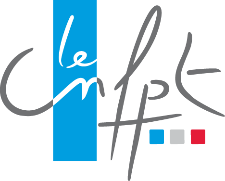 DEMANDE DE RECONNAISSANCE DE LA QUALIFICATION PROFESSIONNELLELe candidat doit justifier d'une qualification reconnue équivalente à celles de chef de groupement et de chef de site de SPPNom et prénom : 	Date et lieu de naissance : |___|___| |___|___| |___|___|___|___| à 	Adresse postale : 	Adresse électronique : 	 Téléphone : |___|___|___|___|___|___|___|___|___|___|Documents à fournir :Copie des titres, diplômes ou attestations de formation mentionnés dans le tableau ci-dessus ;Présentation pour chaque titre, diplôme ou attestation de formation : conditions d’accès, objectifs pédagogiques, volumes horaires et contenus des enseignements suivisLes documents doivent être rédigés en langue française ; toute traduction doit être certifiée par un traducteur agréé.Je certifie l’authenticité des informations fournies dans le présent document.	Le |___|___| |___|___| |___|___|___|___|	SignatureEmployeur et / ou organisme ayant délivré les titres, diplômes ou ayant dispensé les formationsQualifications obtenues(intitulé des titres, diplômes obtenus ou de la formation suivie)Date de début et de fin de la formation